Russe dasa mii dutnje lea eanemus riekta: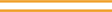   In hálit leat sisačálihuvvon (moaitta)  OK leat sisačálihuvvon  In dieđeNamma:______________________________________________________________Jus russet ahte it hálit leat sisačálihuvvon, de dáhttut mii dárkkistankommišuvnnas duinna čoahkkinastit dán birra nu johtilit go vejolaš. Mii fuolahat ahte don oaččut advokáhta gii sáhttá veahkehit du ovdal čoahkkima, čoahkkimis ja čoahkkima maŋŋá.Beroškeahttá das ahte háliidatgo leat sisačálihuvvon vai it, de háliidat mii ahte don čálát mo dutnje lea leat sisačálihuvvon. Don sáhtát čállit dan birra mii lea buorre ja dan birra mii lea váttis.Ii leat oktage eará go dárkkistankommišuvdna gii beassá lohkat dán árkka. Du váhnemat dahje sii ásahusas eai oaččo lohkat dan. Rávisolbmot ossodagas leat geatnegáhtton sáddet árkka viidásat midjiide maŋŋá go don leat deavdán dan, sii eai oaččo lohkat dan. Ovttas dáinna árkkain galgá leat konvoluhtta man sisa sáhtát bidjat árkka.
Mii galledat ossodaga (frekveansa), ja dalle háliidat mii muitalit dutnje eanet dárkkistankommišuvnna birra. Jus don háliidat, de sáhtát minguin háleštit. Dan maid don muitalat midjiide, eai oaččo váhnemat iige oktage ásahusas diehtit, jus don ieš it dan hálit. Rávisolmmoš ásahusas sáhttá maiddái veahkehit du váldit minguin oktavuođa.